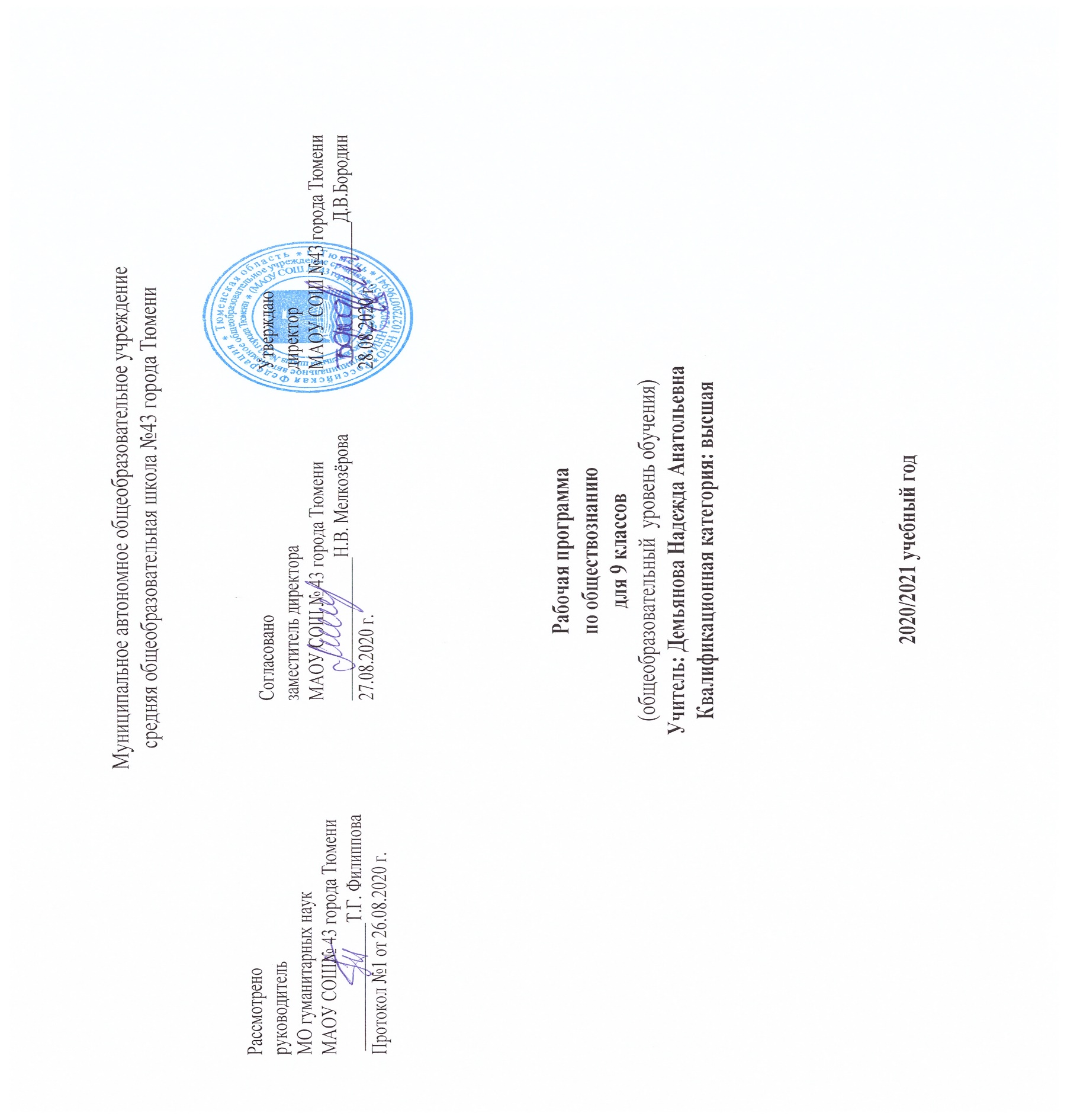 ПОЯСНИТЕЛЬНАЯ ЗАПИСКАРабочая программа по предмету «Обществознание» для 9 класса составлена на основе федерального закона от 29.12.2012г № 273 – ФЗ «Об образовании в Российской Федерации» в соответствии с требованиями Федерального государственного образовательного стандарта основного общего образования (приказ Министерства образования Российской Федерации от 05.03.2004 г. № 1089 «Об утверждении Федерального компонента государственных образовательных стандартов начального общего, основного общего и среднего (полного) общего образования»); с учётом примерной основной образовательной программы, согласно учебному плану МАОУ СОШ №43 города Тюмени на 2020 – 2021 учебный год, с использованием методического комплекса: Обществознание. 5-9 классы. Рабочие программы. Предметная линия учебников под ред. Л.Н. Боголюбова / Л.Н. Боголюбов, Л.Ф. Иванова, Н.И. Городецкая. – М.: Просвещение, 2014; Обществознание. 9 класс: учеб. для общеобразоват. организаций / [Л.Н. Боголюбов, Н.И. Городецкая, Е.И. Жильцова и др.]; под ред. Л.Н. Боголюбова [и др.]. – 3-е изд. – М.: Просвещение, 2015. - 207 с.ОБЩАЯ ХАРАКТЕРИСТИКА УЧЕБНОГО ПРЕДМЕТАИзучение курса позволяет заложить у учащихся комплекс знаний, отражающих основные объекты изучения: правовое регулирование общественных отношений, человек в сфере экономических отношений. Помимо знаний, важными содержательными компонентами курса являются: социальные навыки, правовые нормы, лежащие в основе правомерного поведения. Важный элемент содержания учебного предмета – опыт познавательной и практической деятельности, решение познавательных и практических задач, отражающих типичные социальные ситуации. Изучение обществознания в 9 классе – это четвертый и заключительный этап, который ориентирован на более сложный круг вопросов и не только сопровождает процесс социализации, но и способствует с учетом возрастных рубежей изменению социального статуса, социального опыта, познавательных возможностей учащихся. Цели:развитие личности в ответственный период социального взросления человека (10 - 15 лет), ее познавательных интересов, критического мышления в процессе восприятия социальной (в том числе экономической и правовой) информации и определения собственной позиции; развитие нравственной и правовой культуры, экономического образа мышления, способности к самоопределению и самореализации;воспитание общероссийской идентичности, гражданской ответственности, уважения к социальным нормам; приверженности гуманистическим и демократическим ценностям, закрепленным в Конституции Российской Федерации;освоение на уровне функциональной грамотности системы знаний, необходимых для социальной адаптации: об обществе; основных социальных ролях; позитивно оцениваемых обществом качествах личности, позволяющих успешно взаимодействовать в социальной среде; сферах человеческойдеятельности; способах регулирования общественных отношений; механизмах реализации и защиты прав человека и гражданина;овладение умениями познавательной, коммуникативной, практической деятельности в основных социальных ролях, характерных для подросткового возраста;формирование опыта применения полученных знаний для решения типичных задач в области социальных отношений; экономической и гражданско-общественной деятельности; в межличностных отношениях, включая отношения между людьми различных национальностей и вероисповеданий; самостоятельной познавательной деятельности; правоотношениях; семейно-бытовых отношениях.Кроме того, учебный предмет «Обществознание» в основной школе призван помогать предпрофильному самоопределению школьников.Реализация рабочей программы способствует:развитию личности в период ранней юности, ее духовно-нравственной, политической и правовой культуры, экономического образа мышления, социального поведения, основанного на уважении закона и правопорядка, способности к самоопределению и самореализации; интереса к изучению социальных и гуманитарных дисциплин;воспитанию общероссийской идентичности, гражданской ответственности, правового самосознания, толерантности, уважения к социальным нормам, приверженности к гуманистическим и демократическим ценностям, закрепленным в Конституции РФ;освоению системы знаний об экономической и иных видах деятельности людей, об обществе, его сферах, правовом регулировании общественных отношений, необходимых для взаимодействия с социальной средой и выполнения социальных ролей человека и гражданина, для последующего изучения социально-экономических и гуманитарных дисциплин в учреждениях системы среднего и высшего профессионального образования и самообразования;овладению умениями получать и критически осмысливать социальную информацию, анализировать, систематизировать полученные данные; осваивать способы познавательной, коммуникативной, практической деятельности, необходимой для участия в жизни гражданского общества и государства;формированию опыта применения полученных знаний и умений для решения типичных задач в области социальных отношений; гражданской и общественной деятельности; межличностных отношений; отношений между людьми разных национальностей и вероисповеданий; в семейно-бытовой сфере, для соотнесения своих действий и действий других людей с нормами поведения, установленными законом; содействия правовыми способами и средствами защите правопорядка в обществе.МЕСТО ПРЕДМЕТА В УЧЕБНОМ ПЛАНЕВ соответствии с учебным планом школы предмет «Обществознание» относится к учебным предметам, обязательным для изучения на ступени основного общего  образования.Согласно учебному плану школы на изучение предмета в 9 классе  выделяется  34 часа (1 ч в неделю), из которых  на контрольные работы – 2 часа.Для реализации программы выбран учебно-методический комплекс, который входит в федеральный перечень учебников, рекомендованных (допущенных) к использованию в образовательном процессе в образовательных учреждениях, реализующих образовательные программы общего образования и имеющих государственную аккредитацию и обеспечивающий обучение обществознанию: Обществознание. 9 класс: учеб. для общеобразоват. организаций / [Л.Н. Боголюбов, Н.И. Городецкая, Е.И. Жильцова и др.]; под ред. Л.Н. Боголюбова [и др.]. – 3-е изд. – М.: Просвещение, 2015. - 207 с. Учебник содержит теоретический материал курса. ТРЕБОВАНИЯ К УРОВНЮ ПОДГОТОВКИ УЧАЩИХСЯ Требования к результатам обучения предполагают реализацию деятельностного, компетентностного и личностно ориентированного подходов в процессе усвоения программы, что в конечном итоге обеспечит овладение учащимися знаниями, различными видами деятельности и умениями, их реализующими. Овладение знаниями, умениями, видами деятельности значимо для социализации, мировоззренческого и духовного развития учащихся, позволяющими им ориентироваться в социуме и быть востребованными в жизни.Результатами образования являются компетентности, заключающиеся в сочетании знаний и умений, видов деятельности, приобретённых в процессе усвоения учебного содержания, а также способностей, личностных качеств и свойств учащихся.В процессе использования приобретённых знаний и умений в практической деятельности и повседневной жизни проявляются личностные качества, свойства и мировоззренческие установки учащихся, которые не подлежат контролю на уроке(в том числе понимание исторических причин и исторического значения событий и явлений современной жизни, использование знаний об историческом пути и традициях народов России и мира в общении с людьми другой культуры, национальной и религиозной принадлежности и др.).Следует иметь в виду, что предметная часть результатов проверяется на уровне индивидуальной аттестации обучающегося, а личностная часть является предметом анализа и оценки массовых социологических исследований.В результате изучения обществознания ученик должен:знать/понимать:биосоциальную сущность человека, основные этапы и факторы социализации личности, место и роль человека в системе общественных отношений;тенденции развития общества в целом как сложной динамичной системы, а также важнейших социальных институтов;необходимость регулирования общественных отношений, сущность социальных норм, механизмы правового регулирования;особенности социально-гуманитарного познания;уметь:характеризовать основные социальные объекты, выделяя их существенные признаки, закономерности развития;анализировать актуальную информацию о социальных объектах, выявляя их общие черты и различия; устанавливать соответствия между существенными чертами и признаками изученных социальных явлений и обществоведческими терминами и понятиями;объяснять причинно-следственные и функциональные связи изученных социальных объектов (включая взаимодействия человека и общества, важнейших социальных институтов, общества и природной среды, общества и культуры, взаимосвязи подсистем и элементов общества);раскрывать на примерах изученные теоретические положения и понятия социально-экономических и гуманитарных наук;осуществлять поиск социальной информации, представленной в различных знаковых системах (текст, схема, таблица, диаграмма, аудиовизуальный ряд); извлекать из неадаптированных оригинальных текстов (правовых, научно-популярных, публицистических и др.) знания по заданным темам; систематизировать, анализировать и обобщать неупорядоченную социальную информацию; различать в ней факты и мнения, аргументы и выводы;оценивать действия субъектов социальной жизни, включая личность, группы, организации, с точки зрения социальных норм, экономической рациональности;формулировать на основе приобретенных обществоведческих знаний собственные суждения и аргументы по определенным проблемам;подготавливать устное выступление, творческую работу по социальной проблематике;применять социально-экономические и гуманитарные знания в процессе решения познавательных задач по актуальным социальным проблемам; использовать приобретенные знания и умения в практической деятельности и повседневной жизни для:успешного выполнения типичных социальных ролей; сознательного взаимодействия с различными социальными институтами;совершенствования собственной познавательной деятельности;критического восприятия информации, получаемой в межличностном общении и массовой коммуникации; осуществления самостоятельного поиска, анализа и использования собранной социальной информации;решения практических жизненных проблем, возникающих в социальной деятельности;ориентировки в актуальных общественных событиях, определения личной гражданской позиции;предвидения возможных последствий определенных социальных действий;оценки происходящих событий и поведения людей с точки зрения морали и права;реализации и защиты прав человека и гражданина, осознанного выполнения гражданских обязанностей;осуществления конструктивного взаимодействия людей с разными убеждениями, культурными ценностями и социальным положением;понимания взаимосвязи учебного предмета с особенностями профессий и профессиональной деятельности, в основе которых лежат знания по данному учебному предмету.Содержание учебного предметаТЕМАТИЧЕСКОЕ ПЛАНИРОВАНИЕ ПРОГРАММЫ УЧЕБНО-МЕТОДИЧЕСКОЕ ОБЕСПЕЧЕНИЕ ОБРАЗОВАТЕЛЬНОГО ПРОЦЕССАОбществознание. 9 класс: учеб. для общеобразоват. организаций / [Л.Н. Боголюбов, Н.И. Городецкая, Е.И. Жильцова и др.]; под ред. Л.Н. Боголюбова [и др.]. – 3-е изд. – М.: Просвещение, 2015. - 207 с.Боголюбов, Л. Н. Общая методика преподавания обществознания в школе / Л. Н. Боголюбов, Л. Ф. Иванова, А. Ю. Лазебникова. – М.: Дрофа, 2008.Лазебникова, А. Ю. Современное школьное обществознание : метод.пособие для учителя с дидакт. материалами / А. Ю. Лазебникова. – М.: Школа-Пресс, 2000.Прутченков, А. С. Свет мой, зеркальце, скажи… : метод.разработки социально-психолог. тренингов / А. С. Прутченков. – М.: Новая школа, 1996.Прутченков, А. С. Наедине с собой. Психологические тесты и психотехнические упражнения для подростков и старшеклассников / А. С. Прутченков. – М.: Российское педагогическое агентство, 2009.  Прутченков, А. С. Школа жизни : метод.разработки социально-психолог. тренинга / А. С. Прутченков. – М.: Международная Педагогическая Академия, 2008.Обществознание. Право. Экономика: сб. материалов по реализации федерального компонента государственного стандарта общего образования в общеобразовательных учреждениях Волгоградской области / авт.-сост. Е. И. Колусева, Т. А. Корнева. – Волгоград: Учитель, 2006. – 123 с.Дополнительная литература для учителя:Гражданский кодекс Российской Федерации.Кодекс об административных правонарушениях.Конституция Российской Федерации.Семейный кодекс РФ.Трудовой кодекс РФ.Александрова, И. Ю. Обществознание. Интенсивный курс / И. Ю. Александрова, В. В. Владимирова, Л. Ш. Лозовский. – М.: Айрис-Пресс, 2010.Бахмутова, Л. С. Методика преподавания обществознания: учеб. пособие для студентов пед. высш. учеб. заведений : в 2 ч. / Л. С. Бахмутова. – М.: Гуманит. ИЦ ВЛАДОС, 2001. Бекешев, К. А. Обществознание : учеб.пособие / К. А. Бекешев. – М.: Проспект, 2010.Ибрагимов, Р. Ю. Сдаем основы социологии и политологии: для средн. профессион. образования / Р. Ю. Ибрагимов [и др.]. – Ростов н/Д.: Феникс, 2005. Лозовский, Л. Ш. Практикум по обществознанию: вопросы и ответы; тесты с решениями / Л. Ш. Лозовский, Б. А. Райзберг. – М.: Рольф Айрис-Пресс, 2010.Политика и право. Школьный практикум. 10–11 кл. : пособие для учащихся общеобразоват. учеб.заведений / авт.-сост. М. И. Шилобод, В. Ф. Кривошеев. – М.: Дрофа, 1997.Сычев, А. А. Обществознание : учеб. пособие / А. А. Сычев. – М.: Альфа-М, ИНФРА-М, 2010.Сидельникова, Т. Т. Политология : комментарии, схемы, афоризмы : учеб. пособие для студентов высш. учеб. заведений / Т. Т. Сидельникова, Д. А. Темникова, И. А. Шарагин. – М.: Гуманит. ИЦ ВЛАДОС, 1999.Тюляева, Т. И.Обществознание: настольная книга учителя / Т. И. Тюляева. – М.: Астрель, 2010.Дополнительная литература для учащихся:Домашек, Е.В. Школьный справочник по обществознанию / Е.В. Домашек. – Ростов н/Д: Феникс, 2011. – 220 с.Домашек, Е.В. Обществознание в таблицах, схемах, терминах / Е.В. Домашек. – Ростов н/Д: Феникс, 2016. – 94 с. – (Библиотека школьника).ОБОРУДОВАНИЕТехнические средства обучения:Мультимедийный компьютер;Мультимедийный проектор;Экран проекционный.Учебно–практическое оборудование:Аудиторная доска с магнитной поверхностью и набором приспособлений для крепления таблиц и карт;Штатив для карт и таблиц;Шкаф для хранения карт;Ящики для хранения таблиц.Специализированная учебная мебель:Компьютерный стол.СПИСОК ОБРАЗОВАТЕЛЬНЫХ ИНТЕРНЕТ-РЕСУРСОВ http://ppt.3dn.ruhttp://www.powerpoint-ppt.ruhttp://www.history.lact.ruhttp://mirppt.ucoz.ruhttp://prezentacia.ucoz.ru/load/obshhhttp://www.temple-of-science.ruhttp://www.pptx.rU/obshhestvoznanie/page/7http://arhiva.net.ruhttp://powerpoint.net.rU/presents/obzestvo/page/3http://www.proshkolu.ru/user/KLW/file/567379http://allppt.ucoz.ru/load/prezentacii_power_point/obshhestvoznanie/29-2-2http://www.openclass.ru/node/25795http://for5.ruhttp://psihologschool.ucoz.rU/load/prezentacii_po_obshhestvoznaniju/l 1-1-0-623http://mir-prezentaciy.narod.ruhttp://festival.lseptember.ruПЛАНИРУЕМЫЕ РЕЗУЛЬТАТЫ ОБУЧЕНИЯЛичностными результатами выпускников основной школы, формируемыми при изучении содержания курса по обществознанию, являются:мотивированность и направленность на активное и созидательное участие в будущем в общественной и государственной жизни;заинтересованность не только в личном успехе, но и в развитии различных сторон жизни общества, в благополучии и процветании своей страны;ценностные ориентиры, основанные на идеях патриотизма, любви и уважения к Отечеству; на отношении к человеку, его правам и свободам как высшей ценности; на стремлении, к укреплению исторически сложившегося государственного единства; на признании равноправия народов, единства разнообразных культур; на убежденности в важности для общества семьи и семейных традиций; на осознании необходимости поддержания гражданского мира и согласия и своей ответственности за судьбу страны перед нынешними и грядущими поколениями.Метапредметные результаты изучения обществознания выпускниками основной школы проявляются:в умении сознательно организовывать свою познавательную деятельность (от постановки цели до получения и оценки результата);умении объяснять явления и процессы социальной действительности с научных, социально-философских позиций; рассматривать их комплексно в контексте сложившихся реалий и возможных перспектив;способности анализировать реальные социальные ситуации, выбирать адекватные способы деятельности и модели поведения в рамках реализуемых основных социальных ролей (производитель, потребитель и др.);овладении различными видами публичных выступлений (высказывание, монолог, дискуссия) и следовании этическим нормам и правилам ведения диалога;умении выполнять познавательные и практические задания, в том числе с использованием проектной деятельности на уроках и в доступной социальной практике:на использование элементов причинно-следственного анализа;исследование несложных реальных связей и зависимостей;определение сущностных характеристик изучаемого объекта; выбор верных критериев для сравнения, сопоставления, оценки объектов;поиск и извлечение нужной информации по заданной теме в адаптированных источниках различного типа;перевод информации из одной знаковой системы в другую (из текста в таблицу, из аудиовизуального ряда в текст и др.), выбор знаковых систем адекватно познавательной и коммуникативной ситуации;объяснение изученных положений на конкретных примерах;оценку своих учебных достижений, поведения, черт своей личности с учетом мнения других людей, в том числе для корректировки собственного поведения в окружающей среде; выполнение в повседневной жизни этических и правовых норм, экологических требований;определение собственного отношения к явлениям современной жизни, формулирование своей точки зрения.Предметными результатами освоения выпускниками основной школы содержания программы по обществознанию являются в сфере:-	познавательнойотносительно целостное представление об обществе и о человеке, о сферах и областях общественной жизни, механизмах и регуляторах деятельности людей;знание ряда ключевых понятий базовых для школьного обществознания наук: социологии, экономической теории, политологии, культурологии, правоведения, этики, социальной психологии и философии; умение объяснять с их позиций явления социальной действительности;знания, умения и ценностные установки, необходимые для сознательного выполнения старшими подростками основных социальных ролей в пределах своей дееспособности;умения находить нужную социальную информацию в различных источниках; адекватно ее воспринимать, применяя основные обществоведческие термины и понятия; преобразовывать в соответствии с решаемой задачей (анализировать, обобщать, систематизировать, конкретизировать имеющиеся данные, соотносить их с собственными знаниями); давать оценку взглядам, подходам, событиям, процессам с позиций одобряемых в современном российском обществе социальных ценностей;-	ценностно-мотивационнойпонимание побудительной роли мотивов в деятельности человека, места ценностей в мотивационной структуре личности, их значения в жизни человека и развитии общества;знание основных нравственных и правовых понятий, норм и правил, понимание их роли как решающих регуляторов общественной жизни, умение применять эти нормы и правила к анализу и оценке реальных социальных ситуаций, установка на необходимость руководствоваться этими нормами и правилами в собственной повседневной жизни;приверженность гуманистическим и демократическим ценностям, патриотизму и гражданственности;         -	трудовойзнание особенностей труда как одного из основных видов деятельности человека; основных требований трудовой этики в современном обществе; правовых норм, регулирующих трудовую деятельность несовершеннолетних;понимание значения трудовой деятельности для личности и общества;-	эстетическойпонимание специфики познания мира средствами искусства в соотнесении с другими способами познания;понимание роли искусства в становлении личности и в жизни общества;-	коммуникативнойзнание определяющих признаков коммуникативной деятельности в сравнении с другими видами деятельности;знание новых возможностей для коммуникации в современном обществе, умение использовать современные средства связи и коммуникации для поиска и обработки необходимой социальной информации;понимание языка массовой социально-политической коммуникации, позволяющее осознанно воспринимать соответствующую информацию; умение различать факты, аргументы, оценочные суждения;понимание значения коммуникации в межличностном общении;умение взаимодействовать в ходе выполнения групповой работы, вести диалог, участвовать в дискуссии, аргументировать собственную точку зрения;знакомство с отдельными приемами и техниками преодоления конфликтов.календарно-тематическое планированиеКРИТЕРИИ И НОРМЫ ОЦЕНКИ ЗНАНИЙ, УМЕНИЙ, НАВЫКОВ ОБУЧАЮЩИХСЯКРИТЕРИИ ДЛЯ ОЦЕНИВАНИЯ УСТНОГО ОТВЕТАОценка «5» ставится, если ученик:1. Показывает глубокое и полное знание и понимание всего объема программного материала; полное понимание сущности рассматриваемых понятий, явлений и закономерностей, теорий, взаимосвязей. 2. Умеет составить полный и правильный ответ на основе изученного материала; выделять главные положения, самостоятельно подтверждать ответ конкретными примерами, фактами; самостоятельно и аргументировано делать анализ, обобщать, выводы. Устанавливает межпредметные (на основе ранее приобретенных знаний) и внутрипредметные связи, творчески применяет полученные знания в незнакомой ситуации. Последовательно, четко, связно, обоснованно и безошибочно излагает учебный материал: дает ответ в логической последовательности с использованием принятой терминологии; делает собственные выводы; формирует точное определение и истолкование основных понятий; при ответе не повторяет дословно текст учебника; излагает материал литературным языком; правильно и обстоятельно отвечает на дополнительные вопросы учителя. Самостоятельно и рационально использует наглядные пособия, справочные материалы, учебник, дополнительную литературу, первоисточники. 3. Самостоятельно, уверенно и безошибочно применяет полученные знания в решении проблем на творческом уровне; допускает не более одного недочета, который легко исправляет по требованию учителя. Оценка «4» ставится, если ученик: 1. Показывает знания всего изученного программного материала. Дает полный и правильный ответ на основе изученных теорий; допускает незначительные ошибки и недочеты при воспроизведении изученного материала, определения понятий, неточности при использовании научных терминов или в выводах и обобщениях; материал излагает в определенной логической последовательности, при этом допускает одну негрубую ошибку или не более двух недочетов и может их исправить самостоятельно при требовании или при небольшой помощи преподавателя; в основном усвоил учебный материал; подтверждает ответ конкретными примерами; правильно отвечает на дополнительные вопросы учителя. 2. Умеет самостоятельно выделять главные положения в изученном материале; на основании фактов и примеров обобщать, делать выводы, устанавливать внутрипредметные связи. Применяет полученные знания на практике в видоизмененной ситуации, соблюдает основные правила культуры устной и письменной речи, использует научные термины. 3. Не обладает достаточным навыком работы со справочной литературой, учебником, первоисточниками (правильно ориентируется, но работает медленно). Допускает негрубые нарушения правил оформления письменных работ. Оценка «3» ставится, если ученик: 1. Усвоил основное содержание учебного материала, имеет пробелы в усвоении материала, не препятствующие дальнейшему усвоению программного материала; материал излагает несистематизированно, фрагментарно, не всегда последовательно. 2. Показывает недостаточную сформированность отдельных знаний и умений; выводы и обобщения аргументирует слабо, допускает в них ошибки. 3. Допустил ошибки и неточности в использовании научной терминологии, определения понятий дал недостаточно четкие; не использовал в качестве доказательства выводы и обобщения из наблюдений, фактов или допустил ошибки при их изложении. 4. Испытывает затруднения в применении знаний, при объяснении конкретных явлений на основе теорий, или в подтверждении конкретных примеров практического применения теорий. 5. Отвечает неполно на вопросы учителя (упуская и основное), или воспроизводит содержание текста учебника, но недостаточно понимает отдельные положения, имеющие важное значение в этом тексте. 6. Обнаруживает недостаточное понимание отдельных положений при воспроизведении текста учебника (записей, первоисточников) или отвечает неполно на вопросы учителя, допуская одну - две грубые ошибки. Оценка «2» ставится, если ученик: 1. Не усвоил и не раскрыл основное содержание материала; не делает выводов и обобщений. 2. Не знает и не понимает значительную или основную часть программного материала в пределах поставленных вопросов или имеет слабо сформированные и неполные знания и не умеет применять их к решению конкретных вопросов. 3. При ответе (на один вопрос) допускает более двух грубых ошибок, которые не может исправить даже при помощи учителя. 4. Не может ответить ни на один их поставленных вопросов. 5. Полностью не усвоил материал.НОРМЫ ОЦЕНКИ ЗНАНИЙ, УМЕНИЙ И НАВЫКОВ УЧАЩИХСЯОценка 5: Ответ полный, правильный, отражающий основной материал курса: правильно раскрыто содержание вопроса и использование карты и других источников знаний, ответ самостоятельный со ссылкой на дополнительные сведения.Оценка 4: Ответ удовлетворяет раннее названным требованиям, он полный, правильный, есть неточности в изложении исторического материала, легко исправляемые по дополнительным вопросам учителя.Оценка 3:Ответ правильный, ученик в основном понимает материал, но нечетко излагает исторический материал, затрудняется в самостоятельном объяснении данного вопроса.Оценка 2:Ответ неправильный, не раскрыто основное содержание учебного материала, не даются ответы на вспомогательные вопросы учителя.№разделаНазвание разделаКол-вочасовСодержание учебного материала1Политика и социальное управление.10Политика и власть.  Государство, его отличительные признаки.  Политические режимы.  Правовое   государство.  Гражданское общество и государство.  Участие граждан в политической жизни.  Политические партии и движения.  Гражданин – человек, имеющий права. Контрольная работа по разделу «Политика и социальное управление».2Право.24Право, его роль в жизни общества и государства.  Правоотношения и субъекты права.  Правонарушения и юридическая ответственность.  Правоохранительные органы.  Конституция Российской Федерации. Основы конституционного строя РФ.  Права и свободы человека и гражданина.  Гражданские правоотношения.  Право на труд. Трудовые правоотношения.  Семейные правоотношения.  Административные правоотношения.  Уголовно-правовые отношения.  Социальные права.  Международно-правовая защита жертв вооруженных конфликтов.  Правовое регулирование отношений в сфере образования.  Право в жизни человека. Правовое государство и его граждане. Итоговая контрольная работа. Повторительно-обобщающий урок по разделу «Право».№темыНазвание темыКол-вочасовХарактеристика основных видов деятельности (на уровне учебных действий)1Политика и власть.1Знать, что такое политика, какую роль играет политика в жизни общества.Уметь называть главные особенности политической власти; осуществлять поиск социальной информации в различных источниках.2Государство, его отличительные признаки. Формы государства.2Знать признаки и формы государства. Уметь называть различные точки зрения причин появления государства; сравнивать конституционную и абсолютную монархию.3Политические режимы. Демократия.1Знать, что означает понятие «политический режим», основные виды политических режимов.Уметь сравнивать тоталитарный и авторитарный режимы; характеризовать развитие демократии в современном обществе.4Правовое   государство.1Знать принципы и признаки правового государства.Уметь характеризовать ветви власти; объяснять смысл понятия «право выше власти»; осуществлять поиск социальной информации; работать со схемой5Гражданское общество и правовое государство.1Знать основные признаки гражданского общества.Уметь объяснять различия между государственным управлением и местным самоуправлением; работать с документом по заданному алгоритму.6Участие граждан в политической жизни. Опасность политического экстремизма.1Знать, при каких условиях человек может сознательно участвовать в политической жизни.Уметь оценивать принципов конституционного строя; формулировать собственные суждения и аргументы; применять правовые знания в процессе решения познавательных практических задач.7Политические партии и движения.1Знать, что такое политические партии и общественные движения.Уметь анализировать текст, объяснять смысл понятий; объяснять, почему в обществе возникают общественно-политические движения; анализировать роль политических партий и общественных движений в современном мире.8Гражданин – человек, имеющий права.1Знать основные положения раздела.Уметь характеризовать, делать выводы, отвечать на вопросы, высказывать собственную точку зрения или обосновать известные; решать практические задачи.9Контрольная работа по разделу «Политика и социальное управление».1Знать основные положения раздела.Уметь анализировать, делать выводы, отвечать на вопросы, высказывать собственную точку зрения или обосновывать известные.10Право, его роль в жизни общества и государства.1Знать основное назначение права в обществе, что закон является нормативным актом высшей юридической силы.Уметь объяснять смысл основных понятий, выявлять существенные признаки понятия «право»; давать сравнительную характеристику позитивного и естественного права.11Понятие правонарушений. Признаки и виды правонарушений.1Знать, что такое правоотношения, чем правоотношение отличается от других социальных отношений.Уметь характеризовать субъекты правоотношений; работать с правовыми документами по заданному алгоритму.12Правонарушения и юридическая ответственность.2Знать признаки и виды правонарушений; виды юридической ответственности.Уметь решать практические задачи; определять виды юридической ответственности; работать с документами; на основе ранее изученного материала; решать проблемные задачи.13Правоохранительные органы. Судебная система.1Знать, какие органы называются правоохранительными.Уметь определять принцип правосудия; анализировать действия правоохранительных органов; решать проблемные задачи.14Конституция Российской Федерации. Основы конституционного строя РФ.2Знать, почему Конституция является законом высшей юридической силы; принципы правового государства.Уметь характеризовать исторические этапы развития Конституции в России; анализировать основные принципы правового государства; на основе ранее изученного материала решать проблемные задачи.15Федеративное устройство России. Органы государственной власти Российской Федерации.1Знать, почему Конституция является законом высшей юридической силы; принципы правового государства.Уметь характеризовать исторические этапы развития Конституции в России; анализировать основные принципы правового государства; на основе ранее изученного материала решать проблемные задачи.16Права и свободы человека и гражданина в России, их гарантии.2Знать особенности юридических норм (прав человека).Уметь характеризовать значимость права; анализировать правовые и юридические документы; делать выводы, отвечать на вопросы, давать определение понятий; определять значимость защиты прав человека; работать с документом по заданному алгоритму.17Гражданские правоотношения. Право собственности. Права потребителей.1Знать суть гражданского права и особенности гражданских правоотношений.Уметь объяснять, в чем проявляется гражданская дееспособность несовершеннолетних; характеризовать виды гражданско-правовых договоров; делать выводы, отвечать на вопросы; приводить примеры поведенческих ситуаций.18Право на труд. Трудовые правоотношения. Трудоустройство несовершеннолетних.2Знать, какие права и обязанности включаются в трудовой договор, в чем значение дисциплины труда.Уметь анализировать документы, делать выводы; характеризовать трудовые правоотношения.19Семейные правоотношения.1Знать, каковы условия вступления в брак, что такое брачный договор; что понимается под родительскими правами; какими правами и обязанностями обладает ребёнок; в чем сущность личных и имущественных правоотношений супругов.Уметь анализировать права и обязанности супругов, родителей и детей; объяснять, нужна ли человеку семья; работать со схемой и правоведческими документами.20Права и обязанности родителей и детей.1Знать, каковы условия вступления в брак, что такое брачный договор; что понимается под родительскими правами; какими правами и обязанностями обладает ребёнок; в чем сущность личных и имущественных правоотношений супругов.Уметь анализировать права и обязанности супругов, родителей и детей; объяснять, нужна ли человеку семья; работать со схемой и правоведческими документами.21Административные правоотношения, правонарушения и наказания.1Знать, какую сферу общественных отношений регулирует административное право, в чем состоят важнейшие черты административных правоотношений.Уметь работать с документами; анализировать схему «Административное право»; делать выводы, высказывать собственные суждения.22Основные понятия и институты уголовного права.1Знать особенности уголовно-правовых отношений.Уметь определять, какие виды наказаний и ответственности несут несовершеннолетние правонарушители; работать с документами; анализировать схемы по теме правовых отношений.23Уголовная ответственность несовершеннолетних.1Знать особенности уголовно-правовых отношений.Уметь определять, какие виды наказаний и ответственности несут несовершеннолетние правонарушители; работать с документами; анализировать схемы по теме правовых отношений.24Механизмы реализации и  защиты прав и свобод человека и гражданина.1Знать, что означает понятие «социальное государство»; каковы основные направления социальной политики нашего государства.Уметь объяснять, почему социальные проблемы остаются весьма острыми в нашем обществе, анализировать Международные документы по правам; выполнять творческие задания.25Международно-правовая защита жертв вооруженных конфликтов.1Знать, что называют международным гуманитарным правом, кем и когда было принято МГП.Уметь называть особенности и значение международного гуманитарного права; работать с документами.26Права ребенка и их защита. Особенности правового статуса несовершеннолетних.1Знать, что дает образованность человеку для выполнения им его гражданских обязанностей.Уметь характеризовать основные принципы Конвенции о правах ребенка; работать с документами.27Взаимоотношения органов государственной власти и граждан.1Знать основные понятия главы «Политика».Уметь находить и анализировать информацию, высказывать собственные суждения, объяснять значение понятий; выполнять творческие задания.28Итоговая контрольная работа.1Знать основные понятия курса «Обществознание. 9 класс».Уметь работать с документами; характеризовать проблемы «Человека в современном обществе».29Повторительно-обобщающий урок по разделу «Право».1Знать основные понятия курса «Обществознание. 9 класс».Уметь формулировать на основе приобретенных социально-гуманитарных знаний собственные суждения; применять правовые и социально-экономические знания в процессе решения познавательных и практических задач.№раздела№урокаДатаДатаТема урокаКол-во часовТип урока Вид контроля,ЕГЭ, ИКТПланируемые результатыДомашнее задание№раздела№урокапланфактТема урокаКол-во часовТип урока Вид контроля,ЕГЭ, ИКТПланируемые результатыДомашнее заданиеРаздел I. Политика и социальное управление (10 часов)Раздел I. Политика и социальное управление (10 часов)Раздел I. Политика и социальное управление (10 часов)Раздел I. Политика и социальное управление (10 часов)Раздел I. Политика и социальное управление (10 часов)Раздел I. Политика и социальное управление (10 часов)Раздел I. Политика и социальное управление (10 часов)Раздел I. Политика и социальное управление (10 часов)1.1.10.09Политика и власть1Урок изучения нового материалаЗнать, что такое политика, какую роль играет политика в жизни общества.Уметь называть главные особенности политической власти; осуществлять поиск социальной информации в различных источниках.§ 1 читать. Рубрика «В классе и дома» №1 устно.1.2.1.3.17.0924.09Государство, его отличительные признаки. Формы государства.2Комбинированный урокЗнать признаки и формы государства. Уметь называть различные точки зрения причин появления государства; сравнивать конституционную и абсолютную монархию.§ 2 стр. 11-15 читать. § 2 стр. 15-18 читать. Проверочная работа (тест). 1.4.1.10Политические режимы. Демократия.1Комбинированный урокЗнать, что означает понятие «политический режим», основные виды политических режимов.Уметь сравнивать тоталитарный и авторитарный режимы; характеризовать развитие демократии в современном обществе.§ 3 читать. Рубрика «В классе и дома» №4 письменно.1.5.8.10Правовое   государство.1Комбинированный урокЗнать принципы и признаки правового государства.Уметь характеризовать ветви власти; объяснять смысл понятия «право выше власти»; осуществлять поиск социальной информации; работать со схемой.§ 4 читать. 1.6.15.10Гражданское общество и правовое государство.1Комбинированный урокЗнать основные признаки гражданского общества.Уметь объяснять различия между государственным управлением и местным самоуправлением; работать с документом по заданному алгоритму.§ 5 читать. Проверочная работа (тест). 1.7.22.10Участие граждан в политической жизни. Опасность политического экстремизма.1Комбинированный урокЗнать, при каких условиях человек может сознательно участвовать в политической жизни.Уметь оценивать принципов конституционного строя; формулировать собственные суждения и аргументы; применять правовые знания в процессе решения познавательных практических задач.§ 6 читать. Проверочная работа (тест).1.8.5.11Политические партии и движения.1Комбинированный урокЗнать, что такое политические партии и общественные движения.Уметь анализировать текст, объяснять смысл понятий; объяснять, почему в обществе возникают общественно-политические движения; анализировать роль политических партий и общественных движений в современном мире.§ 7 читать. Рубрика «В классе и дома» №1 письменно.1.9.12.11Гражданин – человек, имеющий права.1Комбинированный урокЗнать основные положения раздела.Уметь характеризовать, делать выводы, отвечать на вопросы, высказывать собственную точку зрения или обосновать известные; решать практические задачи.Подготовка к к.р. по §1-71.10.19.11Контрольная работа по разделу «Политика и социальное управление».1Урок контроля знанийЗнать основные положения раздела.Уметь анализировать, делать выводы, отвечать на вопросы, высказывать собственную точку зрения или обосновывать известные.Раздел II. Право (23 часа)Раздел II. Право (23 часа)Раздел II. Право (23 часа)Раздел II. Право (23 часа)Раздел II. Право (23 часа)Раздел II. Право (23 часа)Раздел II. Право (23 часа)Раздел II. Право (23 часа)2.1.26.11Право, его роль в жизни общества и государства.1Урок изучения нового материалаЗнать основное назначение права в обществе, что закон является нормативным актом высшей юридической силы.Уметь объяснять смысл основных понятий, выявлять существенные признаки понятия «право»; давать сравнительную характеристику позитивного и естественного права.§ 8 читать. 2.2.3.12Понятие правонарушений. Признаки и виды правонарушений.1Комбинированный урокЗнать, что такое правоотношения, чем правоотношение отличается от других социальных отношений.Уметь характеризовать субъекты правоотношений; работать с правовыми документами по заданному алгоритму.§ 9 читать. Рубрика «В классе и дома» №1,2,3 устно.2.3.2.4.10.1217.12Понятие и виды юридической ответственности.2Комбинированный урокЗнать признаки и виды правонарушений; виды юридической ответственности.Уметь решать практические задачи; определять виды юридической ответственности; работать с документами; на основе ранее изученного материала; решать проблемные задачи.Рубрика «В классе и дома» №2  устно.§ 10 читать. Проверочная работа (тест).2.5.15.01Правоохранительные органы. Судебная система.1Комбинированный урокЗнать, какие органы называются правоохранительными.Уметь определять принцип правосудия; анализировать действия правоохранительных органов; решать проблемные задачи.§ 11 читать. 2.6.2.7.22.01Конституция Российской Федерации. Основы конституционного строя РФ.2Комбинированный урокЗнать, почему Конституция является законом высшей юридической силы; принципы правового государства.Уметь характеризовать исторические этапы развития Конституции в России; анализировать основные принципы правового государства; на основе ранее изученного материала решать проблемные задачи.§ 12 читать. § 13 читать. Проверочная работа (тест).2.8.29.01Федеративное устройство России. Органы государственной власти Российской Федерации.1Комбинированный урокЗнать, почему Конституция является законом высшей юридической силы; принципы правового государства.Уметь характеризовать исторические этапы развития Конституции в России; анализировать основные принципы правового государства; на основе ранее изученного материала решать проблемные задачи.2.9.2.10.4.0211.02Права и свободы человека и гражданина в России, их гарантии.2Комбинированный урокЗнать особенности юридических норм (прав человека).Уметь характеризовать значимость права; анализировать правовые и юридические документы; делать выводы, отвечать на вопросы, давать определение понятий; определять значимость защиты прав человека; работать с документом по заданному алгоритму.§ 14-15 читать. Рубрика «В классе и дома» №2,4 письменно.§ 14-15 читать. Проверочная работа (тест).2.11.18.02Гражданские правоотношения. Право собственности. Права потребителей.1Комбинированный урокЗнать суть гражданского права и особенности гражданских правоотношений.Уметь объяснять, в чем проявляется гражданская дееспособность несовершеннолетних; характеризовать виды гражданско-правовых договоров; делать выводы, отвечать на вопросы; приводить примеры поведенческих ситуаций.§ 16 читать. Проверочная работа.2.12.2.13.25.024.03Право на труд. Трудовые правоотношения. Трудоустройство несовершеннолетних.2Комбинированный урокЗнать, какие права и обязанности включаются в трудовой договор, в чем значение дисциплины труда.Уметь анализировать документы, делать выводы; характеризовать трудовые правоотношения.§ 17 стр. 133-135 читать. § 17 стр. 135-140 читать. Проверочная работа (тест).2.14.11.03Семейные правоотношения. 1Комбинированный урокЗнать, каковы условия вступления в брак, что такое брачный договор; что понимается под родительскими правами; какими правами и обязанностями обладает ребёнок; в чем сущность личных и имущественных правоотношений супругов.Уметь анализировать права и обязанности супругов, родителей и детей; объяснять, нужна ли человеку семья; работать со схемой и правоведческими документами.§ 18 стр. 142-145 читать. 2.15.17.03Права и обязанности родителей и детей.1Комбинированный урокЗнать, каковы условия вступления в брак, что такое брачный договор; что понимается под родительскими правами; какими правами и обязанностями обладает ребёнок; в чем сущность личных и имущественных правоотношений супругов.Уметь анализировать права и обязанности супругов, родителей и детей; объяснять, нужна ли человеку семья; работать со схемой и правоведческими документами.§ 18 стр. 145-149 читать. Рубрика «Говорят мудрые» свое мнение к любому высказыванию письменно.2.16.24.03Административные правоотношения, правонарушения и наказания.1Комбинированный урокЗнать, какую сферу общественных отношений регулирует административное право, в чем состоят важнейшие черты административных правоотношений.Уметь работать с документами; анализировать схему «Административное право»; делать выводы, высказывать собственные суждения.§ 19 читать. 2.17.1.04Основные понятия и институты уголовного права. 1Комбинированный урокЗнать особенности уголовно-правовых отношений.Уметь определять, какие виды наказаний и ответственности несут несовершеннолетние правонарушители; работать с документами; анализировать схемы по теме правовых отношений.§ 20 стр. 159-162 читать.2.18.8.04Уголовная ответственность несовершеннолетних.1Комбинированный урокЗнать особенности уголовно-правовых отношений.Уметь определять, какие виды наказаний и ответственности несут несовершеннолетние правонарушители; работать с документами; анализировать схемы по теме правовых отношений.§ 20 стр. 162-166 читать. Проверочная работа (тест).2.19.15.04Механизмы реализации и защиты прав и свобод человека и гражданина.1Комбинированный урокЗнать, что означает понятие «социальное государство»; каковы основные направления социальной политики нашего государства.Уметь объяснять, почему социальные проблемы остаются весьма острыми в нашем обществе, анализировать Международные документы по правам; выполнять творческие задания.§ 21 читать. 2.20.22.04Международно-правовая защита жертв вооруженных конфликтов.1Комбинированный урокЗнать, что называют международным гуманитарным правом, кем и когда было принято МГП.Уметь называть особенности и значение международного гуманитарного права; работать с документами.§ 22 читать. Проверочная работа (тест).2.21.28.04Права ребенка и их защита. Особенности правового статуса несовершеннолетних.1Комбинированный урокЗнать, что дает образованность человеку для выполнения им его гражданских обязанностей.Уметь характеризовать основные принципы Конвенции о правах ребенка; работать с документами.§ 23 читать.2.22.5.05Взаимоотношения органов государственной власти и граждан.1Комбинированный урокЗнать основные понятия главы «Политика».Уметь находить и анализировать информацию, высказывать собственные суждения, объяснять значение понятий; выполнять творческие задания.Готовиться к к.р. по §8-232.23.12.05Итоговая контрольная работа.1Урок контроля знанийЗнать основные понятия курса «Обществознание. 9 класс».Уметь работать с документами; характеризовать проблемы «Человека в современном обществе».2.24.19.05Повторительно-обобщающий урок по разделу «Право».1Урок применения знаний, умений и навыковЗнать основные понятия курса «Обществознание. 9 класс».Уметь формулировать на основе приобретенных социально-гуманитарных знаний собственные суждения; применять правовые и социально-экономические знания в процессе решения познавательных и практических задач.